山东省奶业协会文件鲁奶协发〔2017〕12号关于组织澳大利亚、新西兰奶业考察的通知澳大利亚、新西兰是世界上奶业发达的国家，为了加强山东与澳、新奶业技术、经济合作与交流，根据2018年协会工作安排计划，山东省奶业协会于1月中旬组团参加澳新中小企业商务交流合作考察活动，现将有关事项通知如下：一、团组名称山东省奶业协会澳、新奶业考察团二、考察时间2018年1月9日（周二）——19日（周五）。考察活动为期10天。三、考察主要内容1、考察澳大利亚牧场和新西兰牧场；2、参观考察大地乳业澳大利亚牧场；3、与澳大利亚、新西兰奶业协会方面进行奶业交流；4、参观考察牧场先进的智能化设备、信息化管理，体验当地奶农的生产、生活；5、考察乳品消费市场；四、参加人员人数：初步定为20人参加人员：凡从事奶业生产、加工、服务（动保、饲料、设备等）的企业和个人均可自愿报名参加。山东省奶业协会会员具有优先权。五、报名需要的材料1、有效期内的护照；2、认真填写山东省奶业协会赴澳大利亚、新西兰奶业考察团报名回执表（见附件1）；六、考察费用考察费用每人28000元人民币。费用包括：起止国际机票费、签证费、参观考察费、全程四星级酒店住宿费、一日三餐费、空调用车费、司机导游小费、保险费、境外陪同翻译费及公杂费。费用不含出发地与济南往返交通费、个人小费及其他个人原因产生的费用。（汇款时间另行通知）本次考察活动由山东省奶业协会委托国内知名旅行社安排考察的具体行程。具体行程出发前一周告知。六、联络方式联系人： 汪秘书长   13953111300（微信号）电话/传真：0531-87198776邮箱：sdnyxh@126.com    地址：山东省济南市槐村街68号省畜牧局1306室     邮编：250022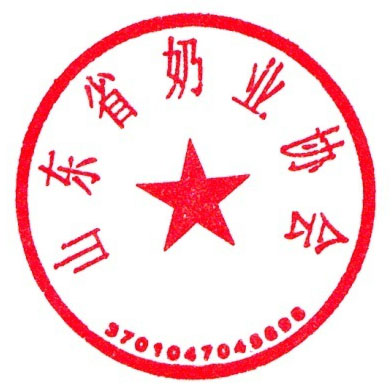 山东省奶业协会                               2017年12月15日主题词：澳新    奶业   考察   通知                         .抄  报：山东省畜牧兽医局   山东省社会组织管理局         .                          抄  送：本会会长、副会长、秘书长      2017年12月 15日印发  附件1：参加澳大利亚、新西兰奶业考察回执表姓  名性  别联系方式邮  箱工作单位职  务通讯地址